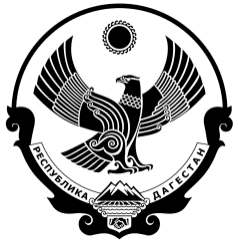 РЕСПУБЛИКА ДАГЕСТАНМУНИЦИПАЛЬНОЕ КАЗЕННОЕ ОБЩЕОБРАЗОВАТЕЛЬНОЕ УЧРЕЖДЕНИЕ«СРЕДНЯЯ ОБЩЕОБРАЗОВАТЕЛЬНАЯ ШКОЛА №4»368890, г. Южно–Сухокумск                                          тел./факс: 8(87276) 2-12-72ул. Комарова 8 	          e-mail: mkousosh-4@mail.ruО проведении Всероссийских проверочных работВ соответствии со статьей 28 Федерального закона от 29.12.2012 № 273-ФЗ «Об образовании в Российской Федерации», приказом Рособрнадзора от 11.02.2021 № 119 «О проведении Федеральной службой по надзору в сфере образования и науки мониторинга качества подготовки обучающихся общеобразовательных организаций в форме всероссийских проверочных работ в 2021 году»,  в целях организации и проведения всероссийских проверочных работ (далее – ВПР) в МКОУ «Средняя общеобразовательная школа № 4»ПРИКАЗЫВАЮ:1. Принять участие в проведении ВПР учащимся 4-х, 5-х, 6-х, 7-х, 8-х  классов.2. Утвердить график проведения ВПР в МКОУ «Средняя общеобразовательная школа № 4» (приложение 1).3. Назначить школьным координатором, ответственным за организацию и проведение ВПР в МКОУ «Средняя общеобразовательная школа № 4» Джапарову Н.Р., заместителя директора по учебно-воспитательной работе (УВР).4. Школьному координатору:4.1. Организовать своевременное ознакомление лиц, принимающих участие в проведении ВПР в 2021 году, с процедурой, порядком и графиком проведения ВПР.4.2. Получить доступ в личный кабинет федеральной информационной системы оценки качества образования (ФИС ОКО), внести информацию по 6-м и 8-м классам и организовать получение и тиражирование материалов для проведения ВПР.4.3. Внести необходимые изменения в расписание занятий в дни проведения ВПР.4.4. В день проведения ВПР передать КИМ ВПР, коды участников и протокол соответствия организаторам в аудитории, а критерии оценивания работ – экспертам по проверке.4.5. Организовать выполнение участниками работы.4.6. Организовать проверку ответов участников с помощью критериев в течение дня проведения работы и следующего дня по соответствующему предмету.5. Назначить организаторов в аудитории в период проведения ВПР (приложение 2).6. Организаторам проведения в аудитории:6.1. Перед проведением ВПР проверить готовность аудитории.6.2. В день проведения ВПР:получить материалы для проведения ВПР от школьного координатора;выдать участникам КИМ ВПР и коды участников.6.3. Обеспечить порядок в кабинете во время проведения проверочной работы.6.4. Заполнить бумажный протокол соответствия.6.5. По окончании ВПР собрать работы участников и передать их школьному координатору.7. Назначить организаторов вне аудиторий в период проведения ВПР (приложение 3).7.1. Организаторам вне аудиторий обеспечить соблюдение порядка всеми учащимися во время ВПР.8. Организовать присутствие общественных наблюдателей в МКОУ «Средняя общеобразовательная школа №41» в день проведения ВПР на протяжении всего периода проведения проверочной работы.9. Назначить техническим специалистом по сопровождению проведения ВПР Ахмедову П.М.9.1. Техническому специалисту оказывать профильную помощь школьному координатору во время организации и проведения ВПР.10. Назначить экспертов по проверке ВПР (приложение 4).10.1. Экспертам по проверке осуществить проверку ответов участников ВПР по соответствующему предмету в соответствии с критериями оценивания работ, полученными от школьного координатора, в течение дня проведения работы и следующего за ним дня.11. Контроль исполнения приказа оставляю за собой.С приказом ознакомлен(ы): Джапарова Н.Р., заместитель директора по УВР
8 989 659-94-80, dzhaparova-74@mail.ru
(отметка об исполнителе)Приложение 1
к приказу МКОУ «Средняя общеобразовательнаяшкола № 4»
от 05.03.2021 №11-А График проведения всероссийских проверочных работ в МКОУ «Средняя общеобразовательная школа № 4»Приложение 2
к приказу МКОУ «Средняя общеобразовательная школа № 4»
от 05.03.2021 №11-А Организаторы в аудитории в период проведения ВПРПриложение 3
к приказу МКОУ «Средняя школа № 4»
от 05.03.2021 № 11-А Организаторы вне аудитории в период проведения ВПРПриложение 4
к приказу МКОУ «Средняя общеобразовательная школа № 4»
от 05.03.2021 № 11-АЭксперты по проверке ВПР